Dodatek nr 3 do SIWZZnak sprawy: AZP 241-57/2019 Zamawiający:                                                                                 Świętokrzyskie Centrum Onkologii 								                        ul. Artwińskiego 3						                                                                                            
                                                                                 25-734 Kielce                                                                                 Tel.041- 36-74-474                                                                                  fax 041-36-74-071Link do profilu nabywcy: platformazakupowa.pl/pn/onkol_kielceWykonawca:…………………………………………………………………          nazwa i  adres wykonawcyOświadczenie Biorąc udział w postępowaniu w sprawie zamówienia publicznego prowadzonego w trybie przetargu nieograniczonego, którego przedmiotem jest dostawa szczepionki 13 walentnej (PCV 13) adsorbowanej, skoniugowanej, zawierającej antygeny wszystkich wymienionych serotypów (1, 3, 4, 5, 6A, 6B, 7F, 9V, 14, 18C, 19A, 19F i 23F)Ja/My (imię i nazwisko) .......................................................................................................jako upoważniony/upoważnieni przedstawiciel/przedstawiciele*Wykonawcy..........................................................................................................................(nazwa wykonawcy)oświadczam, że*: nie przynależę do żadnej grupy kapitałowej;nie przynależę do tej samej grupy kapitałowej w rozumieniu ustawy z dnia 16 lutego 2007r. o ochronie konkurencji i konsumentów (Dz. U. Nr 50, poz. 331, z późn. zm.) co inni Wykonawcy składający oferty w przedmiotowym postepowaniu;przynależę do tej samej grupy kapitałowej w rozumieniu ustawy z dnia 16 lutego 2007r. o ochronie konkurencji i konsumentów (Dz. U. Nr 50, poz. 331, z późn. zm.) co inni Wykonawcy składający oferty w przedmiotowym postepowaniu, tj. ……………………………… …………………………………………………………………………………………………………………………………………...........................................		     Miejscowość, data				*Niepotrzebne skreślićUWAGA:Oświadczenie składa każdy Wykonawca w terminie 3 dni od daty zamieszczenia przez Zamawiającego na stronie internetowej zamawiającego informacji, o której mowa 
w art. 86 ust. 5 ustawy Pzp.Złożenie oświadczenia wraz z ofertą dopuszczalne jest tylko w przypadku, gdy wykonawca nie przynależy do żadnej grupy kapitałowej (pkt 1 oświadczenia).W przypadku przynależności do tej samej grupy kapitałowej z innymi wykonawcami (pkt 3 oświadczenia) wykonawca może wykazać, że istniejące między nimi powiązania nie prowadzą do zakłócenia konkurencji w postępowaniu o udzielenie zamówienia, załączając do oświadczenia stosowne wyjaśnienie.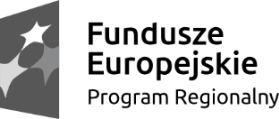 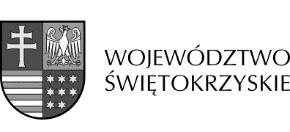 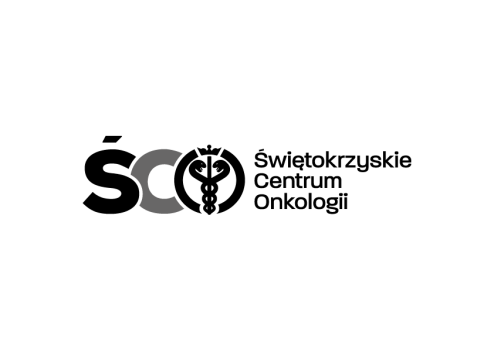 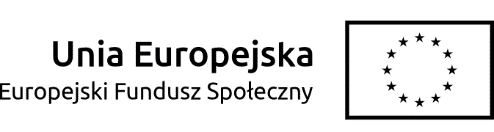 